Contact details Name(Date of birth)AddressPhone:Mobile:Email:RESEARCH AIMS/OBJECTIVES:List here your research aims and career expertise so far. This should only take a sentence or two.PROFESSIONAL EXPERIENCE:List projects/companies/institutions that you have worked for in reverse order (i.e. most recent first)GRANTS AWARDED:List specific grants of money that you have been instrumental in securing.QUALIFICATIONS:PhD:  title, date and place where received, supervisor’s name/examiners’ names
Bachelor’s and Master’s degrees:  details of where and what awarded and grade achieved.
Any other relevant awards, eg teaching qualificationsACHIEVEMENT/PRIZES:List any awards or prizes that your research excellence has achieved.OTHER INFORMATION:List hobbies that demonstrate your leadership and project management skills. List any language skills you have or experience working with an unusual computer package.REFERENCE:Give names of at least two referees who know you in a professional capacityCV Template provided by : 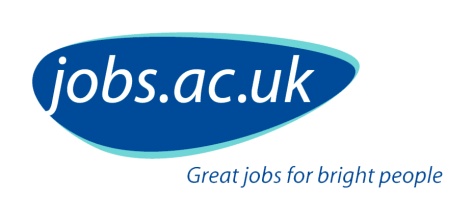 jobs.ac.uk is the leading international jobs board for academic, research and related vacancies. As well as thousands of great jobs on our website you can also access expert careers advice specifically written for academics, PhDs, researchers and people in Higher Education.  Visit:  www.jobs.ac.uk/careers